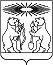 Об утверждении расписания движения транспортных средств по маршрутам регулярных перевозок пассажиров и багажа автомобильным транспортом в Северо-Енисейском районеВ соответствии со статьей 15 Федерального закона от 06.10.2003 №131-ФЗ «Об общих принципах организации местного самоуправления в Российской Федерации», решением Северо-Енисейского районного Совета депутатов от 17.04.2018 № 434-37 «Об утверждении Положения об организации транспортного обслуживания населения по муниципальным маршрутам регулярных перевозок в границах Северо-Енисейского района», постановлением администрации Северо-Енисейского района от 12.11.2013 № 605-п «Об утверждении реестра маршрутов регулярных перевозок пассажиров и багажа автомобильным транспортом в Северо-Енисейском районе», руководствуясь статьей 34 Устава Северо-Енисейского района:1. Утвердить расписание движения транспортных средств по маршрутам регулярных перевозок пассажиров и багажа автомобильным транспортом в Северо-Енисейском районе (далее – расписание) согласно приложению.2. Контроль за исполнением настоящего распоряжения возложить на первого заместителя главы района А. Н. Рябцева.3. Разместить расписание на официальном сайте Северо-Енисейского района www.admse.ru в информационно-телекоммуникационной сети «Интернет».4. Настоящее распоряжение вступает в силу с момента подписания.Глава Северо-Енисейского района	И. М. ГайнутдиновПриложениек распоряжению администрацииСеверо-Енисейского районаот  14.02.2019  № 169-рРасписание движения транспортных средств по маршрутам регулярных перевозок пассажиров и багажа автомобильным транспортомв Северо-Енисейском районеМаршрут № 1Начальный остановочный пункт гп Северо-Енисейский (ул. капитана Тибекина, 1Б) - Конечный остановочный пункт гп Северо-Енисейский (ул. Набережная, 1); Начальный остановочный пункт гп Северо-Енисейский (ул. Набережная, 1) - Конечный остановочный пункт гп Северо-Енисейский (ул. капитана Тибекина, 1Б)Примечание: 	 телефон для справок:  89509798912.Маршрут № 2Начальный остановочный пункт гп Северо-Енисейский (ул. капитана Тибекина, 1Б) - Конечный остановочный пункт гп Северо-Енисейский (ул. Набережная, 1);Начальный остановочный пункт гп Северо-Енисейский (ул. Набережная, 1) - Конечный остановочный пункт гп Северо-Енисейский (ул. капитана Тибекина, 1Б)Примечание: *- в субботу маршрут работает до 15-20телефон для справок: 89509798912.Маршрут № 3Начальный остановочный пункт гп Северо-Енисейский (ул. капитана Тибекина, 1Б) - Конечный остановочный пункт гп Северо-Енисейский (ул. Набережная, 1);Начальный остановочный пункт гп Северо-Енисейский (ул. Набережная, 1) - Конечный остановочный пункт гп Северо-Енисейский (ул. капитана Тибекина, 1Б)Примечание: *- в субботу маршрут работает 1 час	телефон для справок:  89509798912 Маршрут № 101Начальный остановочный пункт гп Северо-Енисейский (ул. Шевченко, 2А) - Конечный остановочный пункт п. Новая Калами (ул. Юбилейная ,43);Начальный остановочный пункт п. Новая Калами (ул. Юбилейная ,43) – Конечный остановочный пункт гп Северо-Енисейский (ул. Шевченко, 2А)Примечание:* - время прибытия и убытия автобусов в населенные пункты по пути следованияуказано ориентировочно и зависит от дорожных и погодных условий;при совпадении с праздничными днями рейс отменяется;прибытие автобуса на остановку за 15 мин. до отправления;телефон для справок:  89509798912.Маршрут № 102Начальный остановочный пункт гп Северо-Енисейский (ул. Шевченко, 2А) - Конечный остановочный пункт п. Тея (ул. Октябрьская,6); Начальный остановочный пункт п. Тея (ул. Октябрьская,6) - Конечный остановочный пункт гп Северо-Енисейский (ул. Шевченко, 2А)Примечание: в праздничные дни автобус работает по расписанию выходного дня (воскресенья);прибытие автобуса на остановку за 15 мин. до отправления;телефон для справок:  89509798912Маршрут № 204Начальный остановочный пункт гп Северо-Енисейский (ул. Шевченко, 2А) - Конечный остановочный пункт п. Вельмо (ул. Центральная,26); Начальный остановочный пункт п. Вельмо (ул. Центральная,26) - Конечный остановочный пункт гп Северо-Енисейский (ул. Шевченко, 2А)Примечание: * - время прибытия и убытия автобусов в пункты остановок по пути следованияуказано ориентировочно и зависит от дорожных и погодных условий;при совпадении с праздничными днями рейс отменяется;прибытие автобуса на остановку за 15 мин. до отправления;	телефон для справок: 89509798912Маршрут № 201Начальный остановочный пункт гп Северо-Енисейский (ул. Шевченко, 2А) - Конечный остановочный пункт п. Брянка (ул. Набережная, 25); Начальный остановочный пункт п. Брянка (ул. Набережная, 25) - Конечный остановочный пункт гп Северо-Енисейский (ул. Шевченко, 2А)Примечание: * - время прибытия и убытия автобусов в населенные пункты по пути следования указано ориентировочнои зависит от дорожных и погодных условий;при совпадении с праздничными днями рейс отменяется;прибытие автобуса на остановку за 15 мин. до отправления;телефон для справок:  89509798912Маршрут № 202Начальный остановочный пункт гп Северо-Енисейский (ул. Шевченко, 2А) - Конечный остановочный пункт Промышленный район;Начальный остановочный пункт Промышленный район - Конечный остановочный пункт гп Северо-Енисейский (ул. Шевченко, 2А)Примечание: * - время прибытия и убытия автобусов в населенные пункты по пути следования указано ориентировочно	и зависит от дорожных и погодных условий;прибытие автобуса на остановку за 15 мин. до отправления;телефон для справок:  89509798912Маршрут № 203Начальный остановочный пункт гп Северо-Енисейский (ул. Шевченко, 2А) - Конечный остановочный пункт п. Вангаш (ул. Центральная,21); Начальный остановочный пункт п. Вангаш (ул. Центральная,21) - Конечный остановочный пункт гп Северо-Енисейский (ул. Шевченко, 2А)Примечание: * - время прибытия и убытия автобусов в населенные пункты по пути следования указано ориентировочнои зависит от дорожных и погодных условий;при совпадении с праздничными днями рейс отменяется;прибытие автобуса на остановку за 15 мин. до отправления;телефон для справок:  89509798912АДМИНИСТРАЦИЯ СЕВЕРО-ЕНИСЕЙСКОГО РАЙОНА РАСПОРЯЖЕНИЕАДМИНИСТРАЦИЯ СЕВЕРО-ЕНИСЕЙСКОГО РАЙОНА РАСПОРЯЖЕНИЕ«14» февраля 2019 г.№  169-ргп Северо-Енисейскийгп Северо-ЕнисейскийДни неделиВремя выездаВремя выездаПонедельник-Субботаул. капитана Тибекина, 1Бул. Набережная, 1Понедельник-Суббота06-2006-40Понедельник-Суббота07-0507-30Понедельник-Суббота07-5508-20Понедельник-Суббота08-40Понедельник-Субботас 09-00 до 10-05 перерывс 09-00 до 10-05 перерывПонедельник-Суббота10-0510-30Понедельник-Суббота10-5511-20Понедельник-Суббота11-4512-10Понедельник-Суббота12-3513-00Понедельник-Суббота13-2513-45Понедельник-Субботас 14-05 до 15-25 перерывс 14-05 до 15-25 перерывПонедельник-Суббота15-2515-50Понедельник-Суббота16-1516-40Понедельник-Суббота17-0517-30Понедельник-Суббота17-5518-20Понедельник-Суббота18-4519-10Понедельник-Суббота19-3019-55Дни неделиВремя выездаВремя выездаПонедельник-Суббота*ул. капитана Тибекина, 1Бул. Набережная, 1Понедельник-Суббота*06-4006-20Понедельник-Суббота*07-3007-05Понедельник-Суббота*08-2007-55Понедельник-Суббота*09-1008-45Понедельник-Суббота*09-30Понедельник-Суббота*с 09-55 до 11-20 перерывс 09-55 до 11-20 перерывПонедельник-Суббота*11-2011-45Понедельник-Суббота*12-1012-35Понедельник-Суббота*13-0013-25Понедельник-Суббота*13-4514-10Понедельник-Суббота*14-3515-00Понедельник-Суббота*с 15-20 до 16-40 перерывс 15-20 до 16-40 перерывПонедельник-Суббота*16-4017-05Понедельник-Суббота*17-3017-55Понедельник-Суббота*18-2018-45Понедельник-Суббота*19-1019-35Дни неделиВремя выездаВремя выездаПонедельник-Суббота*ул. капитана Тибекина, 1Бул. Набережная, 1Понедельник-Суббота*07-2007-10Понедельник-Суббота*07-4507-35Понедельник-Суббота*08-0507-55Понедельник-Суббота*08-5008-30Понедельник-Суббота*09-4009-15Понедельник-Суббота*10-3010-05Понедельник-Суббота*10-55Понедельник-Суббота*с 11-20 до 14-10 перерывс 11-20 до 14-10 перерывПонедельник-Суббота*14-10Понедельник-Суббота*15-0014-35Понедельник-Суббота*15-5015-25Понедельник-Суббота*16-5516-15Понедельник-Суббота*17-4517-20Понедельник-Суббота*18-3018-10Дни неделиСеверо-ЕнисейскийЕнашимоЕнашимоНовая КаламиНовая КаламиЕнашимоЕнашимоСеверо-ЕнисейскийДни неделиубытиеприбытие*убытие*прибытиеубытиеприбытие*убытие*прибытиеПонедель-ник - пятница07-0007-3007-3507-5508-1008-3008-3509-05Понедель-ник - пятница13-0013-3013-3513-5514-1014-3014-3515-05Понедель-ник - пятница17-0017-3017-3517-5518-1018-3018-3519-05Суббота07-0007-3007-3507-5508-1008-3008-3509-05Суббота13-0013-3013-3513-5514-1014-3014-3515-05Дни неделиСеверо-ЕнисейскийТеяТеяСеверо-ЕнисейскийДни неделиубытиеприбытиеубытиеприбытиеПонедельник-суббота06-3007-2507-4508-40Понедельник-суббота13-0013-5514-1015-05Понедельник-суббота17-3018-2518-4019-35Воскресенье07-0007-5508-1009-05Воскресенье15-0015-5516-1017-05Дни неделиСеверо-ЕнисейскийБерег р. Вельмо Берег р. Вельмо ВельмоВельмоСеверо-ЕнисейскийДни неделиубытиеприбытие*убытие*прибытиеубытиеприбытиеПонедельник05-0007-0007-1007-3008-0010-00Понедельник05-0008-2008-3007-3008-0010-00Понедельник17-0019-0019-1019-3020-0022-00Понедельник17-0020-2020-3019-3020-0022-00Среда05-0007-0007-1007-3008-0010-00Среда05-0008-2008-3007-3008-0010-00Среда17-0019-0019-1019-3020-0022-00Среда17-0020-2020-3019-3020-0022-00Дни неделиБрянкаНовая КаламиНовая КаламиЕнашимоЕнашимоСеверо-ЕнисейскийСеверо-ЕнисейскийЕнашимоЕнашимоНовая КаламиНовая КаламиБрянкаДни неделиуб.приб.*уб.*приб.*уб.*приб.уб.приб.*уб.*приб.*уб.*приб.ПонедельникСредаПятница05-0008-4508-5009-1009-1509-4517-0017-3017-3517-5518-0021-45Дни неделиСеверо-ЕнисейскийЕнашимоЕнашимоНовая КаламиНовая КаламиПромышленный районПромышленный районНовая КаламиНовая КаламиЕнашимоЕнашимоСеверо-ЕнисейскийДни неделиуб.приб.*уб.*приб.*уб.*приб.уб.приб.*уб.*приб.*уб.*приб.Понедельник-воскресенье05-0005-3005-3505-5506-0007-0008-0009-0009-0509-2509-3010-00Понедельник-воскресенье17-0017-3017-3517-5518-0019-0020-0021-0021-0521-2521-3022-00Дни неделиВангашНовоерудинскийНовоерудинскийНовая КаламиНовая КаламиЕнашимоЕнашимоСеверо-ЕнисейскийСеверо-ЕнисейскийЕнашимоЕнашимоНовая КаламиНовая КаламиНовоерудинскийНовоерудинскийВангашДни неделиуб.приб.*уб.*приб.*уб.*приб.*уб.*приб.уб.приб.*уб.*приб.*уб.*приб.*уб.*приб.ПонедельникСредаПятница06-0007-0507-1008-3508-4009-0009-0509-3517-0017-3017-3517-5518-0019-2519-3020-35